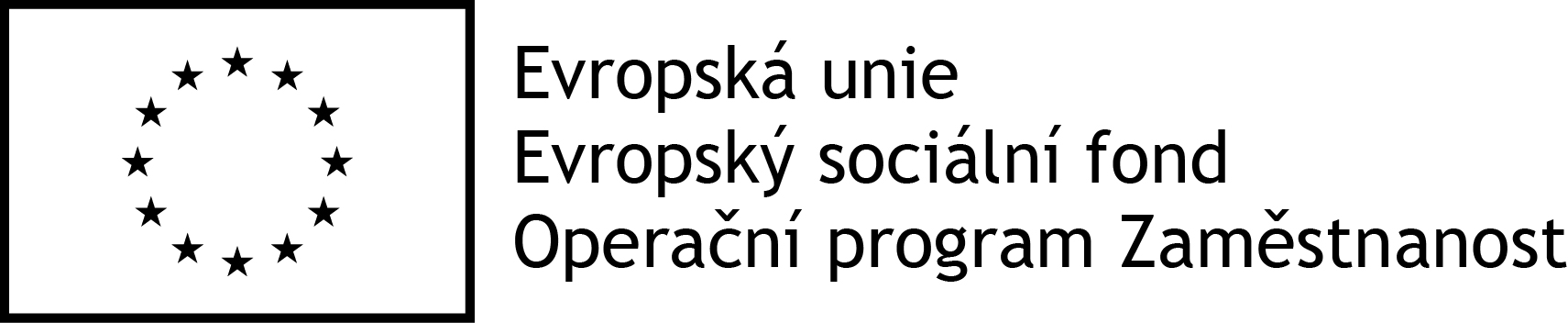 Název projektu: 	Komunitní plánování sociálních služeb na OtrokovickuRegistrační číslo: 	CZ.03.2.63/0.0/0.0/16_063/0006592Název aktivity: 		Setkání pracovní skupiny OOSPJTermín konání:	04.6.2019 v 12,30 hod, MěÚ Otrokovice, budova 2, zasedací místnost č. 225Informační kolečko:Květoslava Horáková – Město Otrokovice – Je potřeba vzdělávat pečující pracovníky, aby věděli, jak se chovat v situacích, které s klienty mohou nastat. Po inspiraci ze stáže z Barcelony bychom mohli zařídit jídelnu.Kamil Hric – Město Otrokovice – Podpora pečujících osob je dobrý nápad, protože potřebné znalosti, o tom, jak se zachovat v určitých situacích těmto osobám mnohdy chybí. V projektu Pilotní ověření sociálního bydlení se všichni klienti drží, zatím to vypadá, že jenom jeden klient bude trochu víc problémový. V Otrokovicích je asi 17 lidí bez přístřeší, což ukázalo sčítání. Je to přibližně 2x lepší číslo než minulý rok.Josef Zdražil – Město Otrokovice – Připravujeme projekt zaměřený na podporu neformálních pečujících, ve kterém plánujeme průzkum potřeb, tvorbu sítě, poradenství a vzdělávání. Při studijní cestě v Barceloně jsme zjistili, že jsou na tom bledě s počtem bytů. Podle zákona tam rodinu s dětmi ubytovat musí vždycky. Ubytují i cizince v případě, že mají v pořádku papíry; Koncept Housing First tam taky zkoušeli, má to u nich pozitivní efekt. Od léta budeme přirpavovat akční plán na rok 2020. Budeme se snažit najít peníze v rozpočtu města na aktivity pro zlepšení kvality sociálních služeb. Bude dobré, když tyto aktivity budou v souladu s cíli strategického dokumentu.David Špendlík – Město Otrokovice – Ve Španělsku byl inspirativní chudobinec, pro lidi bez domova to je velmi pozitivní a prospěšná organizace. Ve Španělsku se také lépe staví k člověku jako k jednotlivci, tedy individuální přístup tam mají na lepší úrovni, například klienti mají jednolůžkové pokoje.Ondřej Mikulášek – Společnost podané ruce – Rozbíhá se „Doléčovák“ (služba Následné péče), akorát se zatím nedaří najít byty, potřebují cca 2-3 byty. Budou se stěhovat do jiné budovy. Vnímá jako problém, že když si někdo s příspěvkem na bydlení pronajme byt a bydlí tam s někým jiným, tak se mu ten příspěvek krátí. Terén přes fb běží dobře.Josef Zdražil:Dokument komunitní plán sociálních služeb ve verzi k připomínkování plánujeme zveřejnit 18.6. 2019. K připomínkování bude do 19.7.2019, což by měl být dostatečný čas na prostudování dokumentu a formulaci připomínek. Do 31.7.2019 plánujeme vypořádat připomínky. Dokument bude v září předložen orgánům KPSS na Otrokovicku ke schválení, aby mohl být následně předán obcím ke schválení v jejich orgánech.Zároveň chceme pracovat na akčním plánu KPSS Na Otrokovicku na rok 2020. Cílem je schválit AP na rok 2020 na lednovém setkání pracovních skupin.Další setkání PS OOSPJ proběhne 17.9.2019Zapsal: Pavel Vrana